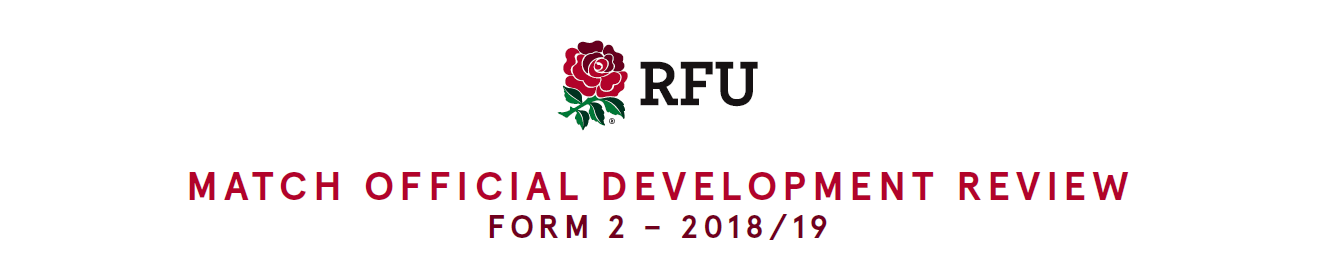 MATCH OFFICIAL:LEVEL:SOCIETY:DATE:MATCH:VERSUS:GAME LEVEL:COMPETITION:DEVELOPER:ORGANISATION:GAME CONTEXTGAME CONTEXTPLAYING CONDITIONS:PLAYING CONDITIONS:GAME CHALLENGEGAME CHALLENGEDEVELOPER:MATCH OFFICIAL:MANAGEMENT PERFORMANCECOMMUNICATION:GAME MANAGEMENT:CORE VALUES:TECHNICAL PERFORMANCEBREAKDOWN:SCRUM:LINEOUT & MAUL:SPACE:OVERALL SUMMARYOVERALL SUMMARYOVERALL SUMMARYOVERALL SUMMARYMATCH OFFICIAL’S COMMENTS:MATCH OFFICIAL’S COMMENTS:MATCH OFFICIAL’S COMMENTS:MATCH OFFICIAL’S COMMENTS:DEVELOPER’S SUMMARY:DEVELOPER’S SUMMARY:DEVELOPER’S SUMMARY:DEVELOPER’S SUMMARY:DEVELOPER:DATE:SUPPORTING DOCUMENTATION SUPPORTING DOCUMENTATION KEY FOR DECISION MAKING TIMELINE EVENTSKEY FOR DECISION MAKING TIMELINE EVENTSPK – Penalty kick concededOptional information which may be recorded in timelineFK – Free kick concededE - ErrorYC – Yellow card concededND – Non-decisionRC – Red card concededEVENT – Time       / Home          / AwayDESCRIPTION & DISCUSSIONSUPPORTING DOCUMENTATIONSUPPORTING DOCUMENTATIONSUPPORTING DOCUMENTATIONSUPPORTING DOCUMENTATIONSUPPORTING DOCUMENTATIONSUPPORTING DOCUMENTATIONMATCH STATISTICS SUMMARYMATCH STATISTICS SUMMARYMATCH STATISTICS SUMMARYMATCH STATISTICS SUMMARYMATCH STATISTICS SUMMARYMATCH STATISTICS SUMMARYITEMQ1Q2Q3Q4TOTALPENALTIESFREE KICKSYELLOW CARDSRED CARDSScrums Awarded (Optional)Scrums Reset (Optional)Lineouts (Optional)COMMUNICATION DESCRIPTOR MATRIXCOMMUNICATION DESCRIPTOR MATRIXCOMMUNICATION DESCRIPTOR MATRIXCOMMUNICATION DESCRIPTOR MATRIXCOMMUNICATION DESCRIPTOR MATRIXCOMMUNICATION DESCRIPTOR MATRIXCRITERIAExcellent demonstrationGood demonstrationGood demonstrationSatisfactory demonstration/Insufficient opportunity to demonstrateKey development focusCommunicate using whistleAble to consistently and effectively use the whistle to differentiate between penalties and non-penaltiesAble to effectively use the whistle to differentiate between penalties and non-penaltiesAble to effectively use the whistle to differentiate between penalties and non-penaltiesAble to use the whistle to differentiate between penalties and non-penalties, but there were missed opportunities to demonstrate more effective communicationDid not use the whistle to differentiate between penalties and non-penaltiesCommunicate using signalsAble to consistently and effectively communicate using primary and secondary signalsAble to effectively communicate using primary and secondary signalsAble to effectively communicate using primary and secondary signalsAble to communicate using primary and/or secondary signals, but there were missed opportunities to demonstrate more effective communicationDid not communicate using primary and/or secondary signalsCommunicate verballyAble to consistently and effectively communicate verbally, clearly and conciselyAble to effectively communicate verbally, clearly and conciselyAble to effectively communicate verbally, clearly and conciselyAble to communicate verbally, but there were missed opportunities to communicate more clearly and/or more conciselyDid not communicate verbally in a clear and/or concise wayCommunicate non-verballyAble to consistently and effectively use non-verbal communicationAble to effectively use non-verbal communicationAble to effectively use non-verbal communicationAble to communicate non-verbally, but there were missed opportunities to demonstrate more effective non-verbal communicationDid not demonstrate how to communicate verballyCommunicate advantage verbally and non-verballyAble to consistently and effectively communicate advantage, both verbally and non-verballyAble to effectively communicate advantage, both verbally and non-verballyAble to effectively communicate advantage, both verbally and non-verballyAble to communicate advantage verbally and/or non-verbally, but there were missed opportunities to demonstrate more effective communicationDid not demonstrate how to communicate advantage verbally and/or non-verballyCommunicate with other Match OfficialsAble to consistently and effectively communicate with other Match OfficialsAble to effectively communicate with other Match OfficialsAble to effectively communicate with other Match OfficialsAble to communicate with other Match Officials, but there were missed opportunities to demonstrate more effective communicationDid not demonstrate how to communicate with other Match OfficialsGAME MANAGEMENT DESCRIPTOR MATRIXGAME MANAGEMENT DESCRIPTOR MATRIXGAME MANAGEMENT DESCRIPTOR MATRIXGAME MANAGEMENT DESCRIPTOR MATRIXGAME MANAGEMENT DESCRIPTOR MATRIXGAME MANAGEMENT DESCRIPTOR MATRIXCRITERIAExcellent demonstrationGood demonstrationSatisfactory demonstration/Insufficient opportunity to demonstrateSatisfactory demonstration/Insufficient opportunity to demonstrateKey development focusDemonstrate the use preventative and punitive measures to control the matchAble to demonstrate how to use preventative and punitive measures, using a range of strategies consistently and fairlyAble to demonstrate how to use preventative and punitive measures consistently and fairlyAble to demonstrate how to use preventative and punitive measures but was not always consistent and/or fairAble to demonstrate how to use preventative and punitive measures but was not always consistent and/or fairDid not demonstrate how to use preventative and punitive measures in a consistent and/or fair mannerInteract with captains and other playersAble to interact effectively with captains and other players using a range of strategies (e.g. praise, warnings, sanctions, etc.) consistently and fairlyAble to interact effectively with captains and other players consistently and fairlyAble to interact with captains and other players but was not always consistent and/or fairAble to interact with captains and other players but was not always consistent and/or fairDid not interact with captains and other players in a consistent and/or fair mannerDemonstrate how to manage foul playAble to demonstrate how to manage foul play using appropriate and proportionate sanctions consistentlyAble to demonstrate how to manage foul play using appropriate and proportionate sanctionsAble to demonstrate how to manage foul play using sanctions but was not always appropriate and/or proportionateAble to demonstrate how to manage foul play using sanctions but was not always appropriate and/or proportionateDid not demonstrate how to manage foul play using sanctionsDemonstrate how to manage cynical behaviour and persistent infringementsAble to demonstrate how to manage foul play and inappropriate behaviour in the playing environment using a range of strategies (e.g. praise, warnings, sanctions, etc.) consistently and fairlyAble to demonstrate how to manage foul play and inappropriate behaviour in the playing environment consistently and fairlyAble to demonstrate how to manage foul play and inappropriate behaviour in the playing environment but was not always consistent and/or fairAble to demonstrate how to manage foul play and inappropriate behaviour in the playing environment but was not always consistent and/or fairDid not demonstrate how to manage foul play and inappropriate behaviour in the playing environment in a consistent and/or fair mannerDemonstrate the use of advantageAble to consistently and effectively demonstrate how to apply advantage which frequently enhanced the game’s fluencyAble to consistently demonstrate how to apply advantage which improved the game’s fluency Able to demonstrate how to apply advantage but there were missed opportunities to improve the game’s fluencyAble to demonstrate how to apply advantage but there were missed opportunities to improve the game’s fluencyDid not demonstrate how to apply advantage when refereeing in order to maintain and/or improve the game’s fluencyCORE VALUES DESCRIPTOR MATRIXCORE VALUES DESCRIPTOR MATRIXCORE VALUES DESCRIPTOR MATRIXCORE VALUES DESCRIPTOR MATRIXCORE VALUES DESCRIPTOR MATRIXCRITERIAExcellent demonstrationGood demonstrationSatisfactory demonstration/Insufficient opportunity to demonstrateKey development focusDemonstrate rugby’s Core Values when managing the game through their action and behaviourAble to consistently and effectively demonstrates rugby’s Core Values when managing the game through his/her actions and behaviourAble to consistently demonstrate rugby’s Core Values when managing the game through his/her actions and behaviourAble to demonstrate rugby’s Core Values when managing the game through his/her actions and behaviour, but there were missed opportunities to promote the Core Values furtherDid not demonstrate rugby’s Core Values when managing the game through his/her actions and behaviourBREAKDOWN DESCRIPTOR MATRIXBREAKDOWN DESCRIPTOR MATRIXBREAKDOWN DESCRIPTOR MATRIXBREAKDOWN DESCRIPTOR MATRIXBREAKDOWN DESCRIPTOR MATRIXCRITERIAExcellent demonstrationGood demonstrationSatisfactory demonstration/Insufficient opportunity to demonstrateKey development focusDemonstrate safe refereeing of the tacklerAble to demonstrate safe refereeing of the tackler using a range of strategies consistently and fairlyAble to demonstrate safe refereeing of the tackler consistently and fairlyAble to demonstrate safe refereeing of the tackler but was not always consistent and/or fairDid not demonstrate safe refereeing of the tackler in a consistent and/or fair mannerDemonstrate safe refereeing of the tackled playerAble to demonstrate safe refereeing of the tackled player using a range of strategies consistently and fairlyAble to demonstrate safe refereeing of the tackled player consistently and fairlyAble to demonstrate safe refereeing of the tackled player but was not always consistent and/or fairDid not demonstrate safe refereeing of the tackled player in a consistent and/or fair mannerDemonstrate safe refereeing of arriving playersAble to demonstrate safe refereeing of arriving players using a range of strategies consistently and fairlyAble to demonstrate safe refereeing of arriving players consistently and fairlyAble to demonstrate safe refereeing of arriving players but was not always consistent and/or fairDid not demonstrate safe refereeing of arriving players in a consistent and/or fair mannerDemonstrate the safe refereeing of the ruckAble to demonstrate safe refereeing of the ruck using a range of strategies consistently and fairlyAble to demonstrate safe refereeing of the ruck consistently and fairlyAble to demonstrate safe refereeing of the ruck but was not always consistent and/or fairDid not demonstrate safe refereeing of the ruck in a consistent and/or fair mannerSCRUM DESCRIPTOR MATRIXSCRUM DESCRIPTOR MATRIXSCRUM DESCRIPTOR MATRIXSCRUM DESCRIPTOR MATRIXSCRUM DESCRIPTOR MATRIXCRITERIAExcellent demonstrationGood demonstrationSatisfactory demonstration/Insufficient opportunity to demonstrateKey development focusDemonstrate the safe application of the scrum engagement procedureAble to demonstrate safe application of the scrum engagement procedure using a range of strategies (e.g. praise, warnings, sanctions, etc.) consistently and fairlyAble to demonstrate safe application of the scrum engagement procedure consistently and fairlyAble to demonstrate safe application of the scrum engagement procedure but was not always consistent and/or fairDid not demonstrate safe application of the scrum engagement procedure in a consistent and/or fair mannerDemonstrate the scrum was square, stationary and stable prior to the delivery of the ballAble to consistently and effectively demonstrate the scrum was square, stationary and stable prior to the delivery of the ballAble to consistently demonstrate the scrum was square, stationary and stable prior to the delivery of the ballAble to demonstrate the scrum was square, stationary and stable prior to the delivery of the ball but there were missed opportunities to demonstrate furtherDid not demonstrate the scrum was square, stationary and stable prior to the delivery of the ballDemonstrate forwards remain bound correctly until the scrum was completedAble to consistently and effectively demonstrate forwards remain bound correctly until the scrum was completedAble to consistently demonstrate forwards remain bound correctly until the scrum was completedAble to demonstrate forwards remain bound correctly until the scrum was completed but there were missed opportunities to demonstrate furtherDid not demonstrate that forwards remain bound correctly until the scrum was completedPromote a fair contest for the ball at the scrumAble to consistently and effectively promote a fair contest for the ball at the scrumAble to consistently promote a fair contest for the ball at the scrumAble to promote a fair contest for the ball at the scrum but there were missed opportunities to demonstrate furtherDid not promote a fair contest for the ball at the scrumDemonstrate how to manage unsafe and/or illegal scrummagingAble to consistently and effectively manage unsafe and/or illegal scrummagingAble to consistently manage unsafe and/or illegal scrummagingAble to manage unsafe and/or illegal scrummaging but there were missed opportunities to demonstrate furtherDid not manage unsafe and/or illegal scrummagingMaintain space through managing relevant scrummage offside linesAble to consistently and effectively maintain space through managing relevant scrummage offside linesAble to consistently maintain space through managing relevant scrummage offside linesAble to maintain space through managing relevant scrummage offside lines but there were missed opportunities to demonstrate furtherDid not maintain space through managing relevant scrummage offside lines LINEOUT & MAUL DESCRIPTOR MATRIXLINEOUT & MAUL DESCRIPTOR MATRIXLINEOUT & MAUL DESCRIPTOR MATRIXLINEOUT & MAUL DESCRIPTOR MATRIXLINEOUT & MAUL DESCRIPTOR MATRIXCRITERIAExcellent demonstrationGood demonstrationSatisfactory demonstration/Insufficient opportunity to demonstrateKey development focusMaintain a one metre gap prior to the throw inAble to consistently and effectively maintain a one metre gap prior to the throw inAble to consistently maintain a one metre gap prior to the throw inAble to maintain a one metre gap prior to the throw in but there were missed opportunities to demonstrate furtherDid not maintain a one metre gap prior to the throw inPromote a fair contest for the ball at the lineoutAble to consistently and effectively promote a fair contest for the ball at the lineoutAble to consistently promote a fair contest for the ball at the lineoutAble to promote a fair contest for the ball at the lineout but there were missed opportunities to demonstrate furtherDid not promote a fair contest for the ball at the lineoutDemonstrate the safe refereeing of across the line offencesAble to consistently and effectively manage across the line offencesAble to consistently manage across the line offencesAble to manage across the line offences but there were missed opportunities to demonstrate furtherDid not manage across the line offencesDemonstrate the safe refereeing of along the line offencesAble to consistently and effectively manage along the line offencesAble to consistently manage along the line offencesAble to manage along the line offences but there were missed opportunities to demonstrate furtherDid not manage along the line offencesMaintain space through managing relevant lineout offside linesAble to consistently and effectively maintain space through managing relevant lineout offside linesAble to consistently maintain space through managing relevant lineout offside linesAble to maintain space through managing relevant lineout offside lines but there were missed opportunities to demonstrate furtherDid not maintain space through managing relevant lineout offside linesPromote a fair contest for the ball at the maulAble to consistently and effectively promote a fair contest for the ball at the maulAble to consistently promote a fair contest for the ball at the maulAble to promote a fair contest for the ball at the maul but there were missed opportunities to demonstrate furtherDid not promote a fair contest for the ball at the maul SPACE DESCRIPTOR MATRIXSPACE DESCRIPTOR MATRIXSPACE DESCRIPTOR MATRIXSPACE DESCRIPTOR MATRIXSPACE DESCRIPTOR MATRIXCRITERIAExcellent demonstrationGood demonstrationSatisfactory demonstration/Insufficient opportunity to demonstrateKey development focusMaintain space through managing relevant offside lines at ruck, scrum, lineout and maulAble to consistently and effectively maintain space at ruck, scrum, lineout and maulAble to consistently maintain space at ruck, scrum, lineout and maulAble to maintain space at ruck, scrum, lineout and/or maul but there were missed opportunities to demonstrate furtherDid not maintain space at ruck, scrum, lineout and/or maulMaintain 10 metre space at penalties and free kicks Able to consistently and effectively maintain 10 metre space at penalties and free kicks Able to consistently maintain 10 metre space at penalties and free kicks Able to maintain 10 metre space at penalties and free kicks but there were missed opportunities to demonstrate furtherDid not maintain 10 metre space at penalties and free kicks Maintain space at kick-offs, restart kicks and kicks in open playAble to consistently and effectively maintain space at kick-offs, restart kicks and kicks in open playAble to consistently maintain space at kick-offs, restart kicks and kicks in open playAble to maintain space at kick-offs, restart kicks and kicks in open play but there were missed opportunities to demonstrate furtherDid not maintain space at kick-offs, restart kicks and kicks in open playPromote a fair contest for the ball at the maulAble to consistently and effectively demonstrate how to manage obstruction on kickers, chasers and/or receiversAble to consistently demonstrate how to manage obstruction on kickers, chasers and/or receiversAble to demonstrate how to manage obstruction on kickers, chasers and/or receivers but there were missed opportunities to demonstrate furtherDid not demonstrate how to manage obstruction on kickers, chasers and/or receivers